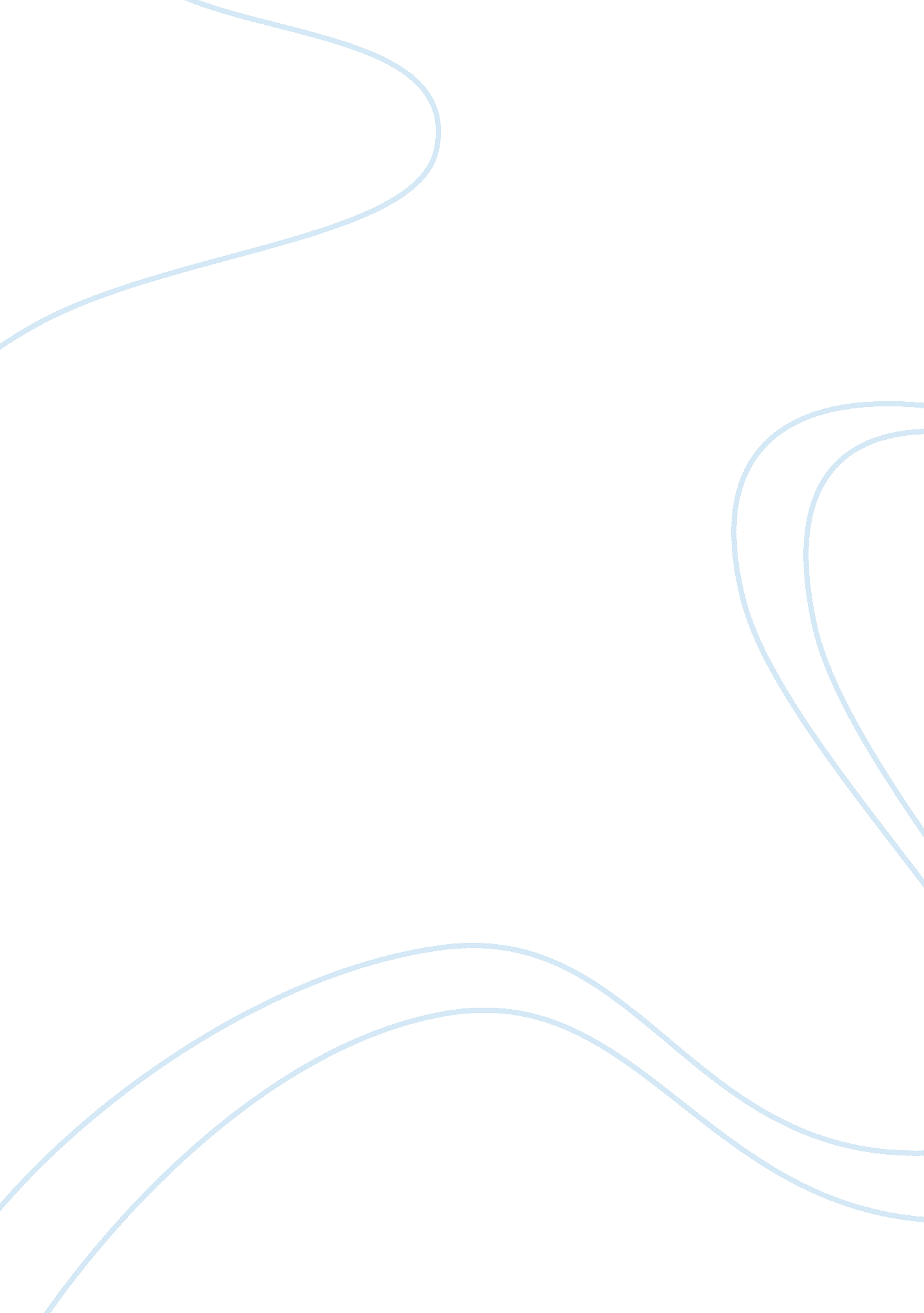 Robbie the reindeer – evaluation of the scene in the woods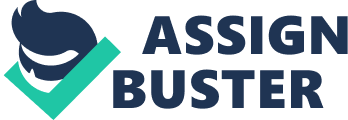 We have been looking at the animation 'Robbie the Reindeer'. This is an evaluation of the scene when Robbie and Blitzern are fighting in the hover car in the woods. The scene starts off with Robbie on a rocket chasing after the evil Blitzern who is getting away on a hover car. The animators show movement with the trees rushing by. The camera angle change from low shots of Robbie on the rocket to fast panning shots of Robbie flying past on the rocket. There are SFX of the wind rushing by and the rocket and the cars engines. Themusicis getting louder and louder to build tension. The music is quite fast and has a definite beat so that we can feel the tension. The strong beat could represent the tension before an army goes into battle or even the racing heartbeat of Robbie and Blitzern. Another good thing that I noticed was that the Reindeers ears even flapped in the wind. The fight starts and there is a struggle. Blitzern has Robbie down and says, ' Now is when you die'. Just as he says this we see Donner, Robbie's girlfriend' in the background. She has been shot out of a cannon and is fast approaching. It is a low shot and Donner looks like she is about to come and crash into the camera. Just as she is about to hit the camera the angle changes to a side view and we see her crash into the Car. She then pulls herself up and stands tall. She starts having a go at Robbie for not being a good boyfriend and all the usual things. While she is saying this Robbie is trying to explain whilst being strangled by Blitzern. Blitzern finally stops fighting Robbie and Says to Donner, 'How do you expect us to have a fight with you going on like that!?' He then tries to sort out Donner and Robbie's problems. The music has stopped by this time and all we can hear it the engine on the car and the wind rushing by. Robbie and Donner sort out their differences and Robbie asks Donner to marry him. As this is happening the music fades back in but in a more romantic mood. Just as Donner is about to accept Blitzern cuts in and says ' Oh, how sweet, But Now is when I kill you!' as he says this, the music gets louder and more dramatic. It is ironic that he says this as he has just helped them get engaged! It is a low camera angle looking up on Blitzern to make him look big and powerful. Then the camera changes to look on Donner. She is standing up with her hands on her hips in an intimidating fashion. The angle is again low looking up to her. She says 'No one, but No one hurts my Fiance' The camera zooms into her face and we can see that she is very angry. The music has changed again and is still dramatic and tension building but not as loud because it is more feminine. She punches Blitzern and he is wrapped around a tree branch and shoots off up into the sky. The music is now in a triumphant style because Robbie and Donner have won. Blitzern then falls to the ground and bounces in to the jail, which is already, crammed full of his rabbit helpers. Then we see that the Park has been turned into a Viking Disco Park. We see a DJ on the decks playing Robbie Williams' Rock DJ tune. This is linked to Robbie the reindeer's name and also the music is very contemporary and happy. 